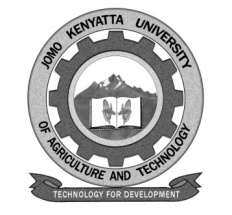    W1-2-60-1-6JOMO KENYATTA UNIVERSITYOFAGRICULTURE AND TECHNOLOGY		UNIVERSITY EXAMINATIONS 2014/2015YEAR II SEMESTER II SPECIAL/SUPPLIMENTARY EXAMINATION FOR THE DEGREE OF BACHELOR OF SUPPLY CHAIN MANAGEMENT AND BACHELOR OF PURCHASING AND SUPPLIES MANGEMENTHBC 2205/HPS 2210: QUANTITATIVE TECHNIQUES/METHODS IIDATE:   AUGUST 2015	                                      	                TIME: 2 HOURS INSTRUCTIONS: THE PAPER CONSISTS OF FIVE QUESTIONS QUESTION ONE IS COMPULSORY ATTEMPT ANY OTHER TWO QUESTIONSQUESTION ONEClearly explain the following:The requirements of a matrix to have an inverse matrix														[2 marks]The main property of an inverse matrix																[2 marks]The procedure followed in order to calculate the inverse of a 3x3 matrix											[6 marks]Name and clearly explain the main TWO branches that calculus is divided into,												[8 marks]The Sales Manager of some firm wishes to study the characteristics of revenue received.  He notices that at a price of Shs.12 the level of output sold is 40 units.  However when the price goes up to Shs.20, the quantity sold is 8 units.  Assuming a linear relationship between the function, determine;Total revenue function							[4 marks]Average revenue function							[4 marks]Marginal revenue function						[4 marks]								            [Total: 30 marks]QUESTION TWOCalculate from the data below:The population mean							[4 marks]The grand mean								[4 marks]Sample		Heights1		300	320	310	290	3362		284	290	260	2403		270	284	264	2724		280	260	256	250(b)  Two markets Coca and Pepsi, share the market 60% and 40% respectively.  Each month some brand switching takes place.  Out of those who bought Coca last month 70% buy it again 70% buy Pepsi; out of those who bought Pepsi last month 60% buy it a while 40 % switch to Coca.Required:Work out the market share for the 3rd month from now.																[12 marks]QUESTION THREEDefine regression																					[2 marks]The following information relates to XYC Ltd.Year		Sales (Kshs.’000’)240032003000	360035004000420041003800Required:Calculate the line of best fit						[8 marks]Calculate the amount of sales it is;17 years								[2 marks]20 years								[2 marks]Co-efficient of determination can be calculated using two different methods.  State clearly the two methods (formulae)							[4 marks]QUESTION FOURClearly differentiate the TWO types of hypothesis.																[4 marks]A machine that fills a bottle into the bottles with a capacity of 200 ml.  A random sample of 36 bottles is and the mean amount of the liquid in the bottles was found to be 212 ml with a standard deviation of 30 ml.  You are required to conduct a significance test at 5% level.										[7 marks]Explain the TWO main applications of the Mark ovian process in the business World.												[4 marks]Differentiate between a Scalar matrix and a transpose matrix.			[5 marks]QUESTION FIVEUsing the inverse method, solve the following;	6x + 4y + 2z = 28	8x + 2y + 6z = 32	12x + 6y + 10z = 40								[20 marks]